淮南市地方标准DB 3404/T XXXX—XXXX寿县大米 水稻栽培技术规程Technical regulations for rice cultivation in Shouxian County（征求意见稿）XXXX - XX - XX发布XXXX - XX - XX实施淮南市市场监督管理局  发布前言本文件按照GB/T 1.1—2020《标准化工作导则  第1部分：标准化文件的结构和起草规则》的规定起草。请注意本文件的某些内容可能涉及专利。本文件的发布机构不承担识别专利的责任。本文件由安徽丰茂农产品开发股份有限公司提出。本文件由淮南市农业农村局归口。本文件起草单位：安徽丰茂农产品开发股份有限公司、安徽芈八子集团有限公司、安徽省农业科学院水稻研究所、安徽农业大学、安徽谊通农业科技有限公司、寿县稻米行业协会、寿县农业技术推广中心、安徽桃花源农业科技有限责任公司、寿县创新粮食专业种植合作社、寿县联丰水稻专业种植合作社。本文件主要起草人：高道叶、张德文、张贤菊、张伟、戚士胜、黄斌、方庆奎、何新礼、蒋继武、邹兵、余弟峰、张晓明、胡璋伍、胡凤桂、李宏松、陶伟、黄占亮、熊金胜、陈祥胜、夏晴先、高运、李平荣、陈慧慧、黄一鸣、余承良。范围本文件规定了寿县大米水稻栽培的产地环境、品种选择、种子处理、育苗、插秧、田间管理、收割与贮藏。本文件适用于寿县大米水稻的栽培。规范性引用文件GB/T 17891  优质稻谷NY/T 391  绿色食品 产地环境质量术语和定义寿县大米种植在以安丰塘灌区为核心的寿县辖区内、米质达到部颁二级以上中籼稻为原料加工而成的大米。产地环境选择地势相对平坦、肥力中等以上，排灌方便、不易受水旱灾害，集中连片的地区种植。周边生态环境、空气质量、水质、土壤质量应符合NY/T 391的规定。品种选择以“熟期适宜，抗逆性强”为原则，选用通过国家或安徽省审定、适宜种植区域包含寿县所在生态区域的高产优质品种。种子处理  晒种播种前将水稻种子在室外晒2～3天，提高种子活力。浸种与消毒浸种与消毒可以同时进行。在常温下每4kg～5kg种子用25%的咪鲜胺乳油2mL兑水5kg，浸种6h～8h。催芽浸种后沥水，催芽48h，种子80%露白时播种。育苗苗床准备按苗床和大田1：100比准备苗床。每亩大田准备18盘左右育秧软硬盘。苗床: 开好三沟。苗床墒宽1.40m，苗床做到松、软、平、实。在育秧摆盘前，通过墒沟放水平床面，润透苗床土。育秧播种时间：按茬口倒推播期，一般是闲茬或油菜茬在4月下旬至5月上旬；麦茬在5月中下旬，秧龄18-22天栽插。采用育秧流水线播种：放盘→装土→洒水→播种（每667m2准备18个秧盘，每盘干籽70g-90g）→盖土→堆盘暗化（硬盘可以18-20盘迭起，室内黑色帆布盖2-3天，出齐苗后）→苗床摆盘。苗床管理水分管理苗床土不干、早晨秧苗叶片不卷，苗床不浇水。肥药管理栽插前3-5天，喷施送嫁肥、送嫁药。插秧移栽秧龄18～22天。插前2～3天整地、耙细、耙平，寸水不露泥；插秧密度30cm×(15～18)cm。田间管理灌溉插秧后深水护苗2～3天，返青期和分蘖期保持浅水层，移栽后25～30天排水烤田，中期浅水间歇灌溉，抽穗期保持水层，齐穗后干干湿湿，成熟前6～8天断水。配方施肥提倡增施有机肥；每667m2需施用纯氮肥14-16kg，N、P、K比例为2：1：3，其中氮肥的60%、钾肥的50%和磷肥的100%作基肥，氮肥的40%、钾肥的50%作追肥。病虫害防治防治原则坚持“预防为主，综合防治”，推进绿色防控、统防统治，实现控害保产、减药增效。防控重点重点防治二化螟、稻飞虱、稻纵卷叶螟、稻瘟病、纹枯病、稻曲病。防控措施选用抗（耐）性品种。选用抗（耐）稻瘟病、稻曲病、褐飞虱、白背飞虱等水稻品种，避免种植高（易）感品种。播种期和秧苗期预防。播种前药剂浸种或拌种，预防种传或苗期病虫；移栽前施送嫁药，预防大田早期病虫害；秧苗期施用赤·吲乙·芸苔等植物生长调节剂提高水稻抗逆性，培育壮秧。孕穗末期至抽穗期重点预防。水稻孕穗末期至齐穗期，根据病虫测报，重点防治稻曲病、稻瘟病（穗颈瘟）、纹枯病、稻纵卷叶螟、二化螟、稻飞虱等病虫害。生物多样性控害。涵养和保护寄生蜂、蜘蛛等天敌，提高稻田生物多样性，增强天敌自然控害能力。收割与贮藏成熟度达到85%～90%时进行收获，不同品种单独收割、单独晾晒。用于贮藏原粮的仓库必须防潮、通风、保持阴凉，同时做到防虫、防鼠、防水和防有害物质污染。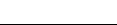 ICS  67.040CCS  X 11 3404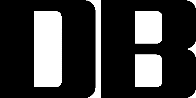 